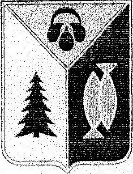 МУНИЦИПАЛЬНОЕ ОБРАЗОВАНИЕГОРОД ОКРУЖНОГО ЗНАЧЕНИЯ  НИЖНЕВАРТОВСКМУНИЦИПАЛЬНОЕ БЮДЖЕТНОЕ ОБЩЕОБРАЗОВАТЕЛЬНОЕ УЧРЕЖДЕНИЕ «СРЕДНЯЯ  ШКОЛА № 19» 628624, Российская Федерация, Тюменская область,				                                                                                Телефоны: 43-23-80, 45-60-78Ханты-Мансийский автономный округ-Югра,					                                                                   Тел./ факс: (3466) 46-11-67г. Нижневартовск, ул. Мира, 76-в                                                                                                                                                        Электронная почта: school19nv@mail.ru                                                                                                                                                                                                                 Сайт http://school19-nv.ucoz.ruИсх    №_1023_ от  «31»05.2017г.                                                                                                                     Директору                                                                                                                                                                               департамента образования                                                                                                                                                                          администрации  г.Нижневартовска                                                                                                                                                                             О.П.Козловой Отчет о реализации программы деятельности ресурсного методического центра (РМЦ)  «Обеспечение соблюдения правил и процедур организации проведения ОГЭ на базе общеобразовательных организаций» за 2016 - 2017 учебный годНаименование РМЦ  Обеспечение соблюдения правил и процедур организации проведения ОГЭ на базе общеобразовательных организацийЦелевая аудитория, на которую направлена деятельность РМЦ:  Руководители ППЭ и работники штаба; организаторы в аудитории; организаторы вне аудитории, общественные наблюдатели.Цель деятельности РМЦ по решению профессиональных проблем и образовательных запросов руководящих и педагогических работников:  Создание условий для соблюдения правил и процедур организации и проведения ОГЭ на базе образовательной организации.Задачи деятельности РМЦ: Повысить правовую компетентность педагогических работников.Создать условия для недопущения нарушения законодательства по подготовке и проведению ОГЭ.Основные формы организации и содержание деятельности РМЦ:общее количество руководящих и педагогических работников, участвующих в заседаниях в течение  учебного года (положительная или отрицательная динамика, причины)__723 человека. Представить динамику численности участников заседаний РМЦ не представляется возможным. Так как РМЦ функционирует полгода__________________________________________________________________________________совместная деятельность РМЦ с ведомствами, организациями и учреждениями города, в том числе с высшими, средними специальными учебными заведениями____при организации работы был создан Совет РМЦ, в который вошли работник МБОУ «СШ №3», МБОУ «СШ №7», МБОУ «СШ №31», МБОУ «СШ №10»____________________________________________________________________________________________формы, содержание и эффективность заседаний: информация о заседаниях РМЦ:Результаты деятельности РМЦ:выполнение количественных и качественных показателей планируемых результатов реализации программы деятельности РМЦ Качественные: Интеграция профессионального опыта, групповое взаимодействие педагогических работников города Нижневартовска по соблюдению правил и процедур организации и проведения ОГЭ на базе образовательной организации.Диссеминация профессионального опыта педагогов.Профилактика нарушений при проведении ОГЭ на базе образовательной организацииКоличественные: 100% категорий слушателей посетили заседания РМЦ.-  методический продукт, полученный в ходе реализации программы деятельности РМЦ:Схема действий руководителя ППЭ.Схема действий организатора в аудитории.Схема действий организатора вне аудитории- публикации из опыта работы руководящих и педагогических работников - отсутствуют Проблемы в организации деятельности РМЦ  - отсутствуют- предложения по оказанию методической помощи в адрес МАУ г. Нижневартовска «Центр развития образования», департамента образования администрации города - отсутствуютОбщие выводы о результативности и эффективности деятельности РМЦ за 2016-2017 учебный год организация работы ресурсного методического центра позволила создать продуктивную профессиональную среду для обеспечения профилактики нарушений при проведении ОГЭ на базе образовательной организации.Список  руководящих и педагогических работников, заслуживающих поощрения за активную работу в рамках деятельности РМЦ  за 2016-2017 учебный год:И.о.директора                                                                                                                                                                                Е.В.КоробейниковаИсполнитель:Е.В.Коробейникова, зам. дир. по УВР461167Направление деятельности РМЦТема заседанияДата, место проведенияКоличество участниковФормы работы в рамках заседания (инструктивно-методическое совещание, теоретический семинар, семинар-практикум, творческий отчет, консультация, открытое учебное, внеучебное занятие, мастер-класс, др.)Содержание заседания (рассматриваемые вопросы)Принятые решенияМетодический продукт(методические рекомендации, памятки, пособия, УМК, публикации, выставки, др.)Организация работы в штабе ППЭ Планирование работы РМЦна 2 полугодие 2016-2017 уч.г.06.02.2017г.7Инструктивно-методическое совещаниеСоставление плана работы РМЦ на 2 полугодие 2016-2017 уч.г.Составить план работы РМЦ до 10.02.2017г.План работы РМЦОрганизация работы в штабе ППЭ Изучение нормативных документов, методических рекомендаций по подготовке и проведению единого государственного экзамена в пунктах проведения экзаменов в 2017 году, инструкции руководителя ППЭ 03.03.2017г.11Семинар-практикумСоставление схемы действий руководителя ППЭИспользовать Схему действий руководителя ППЭ в работеСхема действий руководителя ППЭ в работеПодготовка организаторов в аудитории и членов ГЭКИзучение нормативных документов, методических рекомендаций по подготовке и проведению единого государственного экзамена в пунктах проведения экзаменов в 2017 году, инструкции организатора в аудитории05.04.2017г.-11.04.2017г.9 заседаний: 451 организатор в аудитории, 10 членов ГЭК  Семинар-практикумТипичные нарушения в 2016 годуЗаполнение бланков ответовЗаполнение формСоставление схемы действий организатора в аудиторииИспользовать Схему действий организатора в аудиторииСхема действий организатора в аудитории Подготовка организаторов вне аудитории.Изучение нормативных документов, методических рекомендаций по подготовке и проведению единого государственного экзамена в пунктах проведения экзаменов в 2017 году, инструкции организатора в аудитории21.04.2017г.-27.04.2017г.244 Семинар-практикумТипичные нарушения в 2016 годуСоставление схемы действий организатора вне аудиторииИспользовать Схему действий организатора вне аудиторииСхема действий организатора вне аудитории № п\пНаименование ресурсного методического центраОбразовательное учреждение, являющееся базовымКол-во запланированных заседанийПроведено заседанийОбщее кол-во педагогов, участвующих в заседаниях в течение учебного годаСреднее кол-во педагогов, участвующих в одном заседанииПроведено заседаний сверх плана (причина)Не проведено заседаний (причина)1Создание условий для соблюдения правил и процедур организации и проведения ОГЭ на базе образовательной организацииМБОУ «СШ №19»1211  723661 (необходимость создания Совета для координации работы РМЦ)1 (запланированное заседание с общественными наблюдателями по решению муниципального органа управления образованием заменено на городское тренировочное занятие) ИТОГО1212  7236611Наименование РМЦФИО (полностью)Должность (полностью), наименование образовательной организации«Обеспечение соблюдения правил и процедур организации проведения ОГЭ на базе общеобразовательных организаций» Нарышкина Елена АлександровнаДиректор МБОУ «СШ №19»«Обеспечение соблюдения правил и процедур организации проведения ОГЭ на базе общеобразовательных организаций» Коробейникова Елена Валериевназаместитель директора по УВР МБОУ «СШ №19»«Обеспечение соблюдения правил и процедур организации проведения ОГЭ на базе общеобразовательных организаций» Старкова Надежда ПавловнаДиректор МБОУ «СШ №3»«Обеспечение соблюдения правил и процедур организации проведения ОГЭ на базе общеобразовательных организаций» Поколова Вита Валерьевназаместитель директора по ВРМБОУ «СШ№ 3»«Обеспечение соблюдения правил и процедур организации проведения ОГЭ на базе общеобразовательных организаций» Константинова Людмила Александровназаместитель директора по ВРМБОУ «СШ№ 3»«Обеспечение соблюдения правил и процедур организации проведения ОГЭ на базе общеобразовательных организаций» Застрожина Виктория ВикторовнаДиректорМБОУ «СШ №7»«Обеспечение соблюдения правил и процедур организации проведения ОГЭ на базе общеобразовательных организаций» Потапова Лариса Владимировназаместитель директора по ВРМБОУ «СШ№ 7»«Обеспечение соблюдения правил и процедур организации проведения ОГЭ на базе общеобразовательных организаций» Останин Вячеслав Ивановичзаместитель директора по  УВРМБОУ «СШ№ 7»«Обеспечение соблюдения правил и процедур организации проведения ОГЭ на базе общеобразовательных организаций» Туренко Елена ВалерьевнаДиректорМБОУ «СШ №31»«Обеспечение соблюдения правил и процедур организации проведения ОГЭ на базе общеобразовательных организаций» Жабина Ольга Вячеславовназаместитель директора по  УВРМБОУ «СШ№ 31»«Обеспечение соблюдения правил и процедур организации проведения ОГЭ на базе общеобразовательных организаций» Ряхов Дмитрий ГеннадьевичДиректорМБОУ «СШ №10»«Обеспечение соблюдения правил и процедур организации проведения ОГЭ на базе общеобразовательных организаций» Демина Лариса Борисовназаместитель директора по  УВРМБОУ «СШ№ 10»